Vocational qualification certifying document serial ____________ No._____________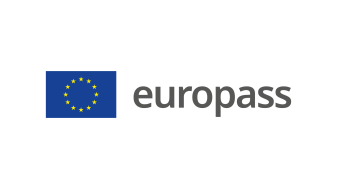 Supplement to a vocational qualification certifying document(*) Latvia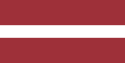 1. Title of the vocational qualification certifying document(1)☐ Diploms par profesionālo vidējo izglītību☐ Profesionālās kvalifikācijas apliecībaProfesionālā kvalifikācija: Restaurācijas tehniķisSpecializācijas:☐ Šķiedru materiālu restaurācijas tehniķis☐ Silikātmateriālu restaurācijas tehniķis☐ Metāla izstrādājumu restaurācijas tehniķis☐ Koka konstrukciju restaurācijas tehniķis(1) in the original language2. Translation of the title of the vocational qualification certifying document(2)☐ A diploma of vocational secondary education☐ A vocational qualification certificateVocational qualification: Conservation Technician(2) If necessary. This translation does not have a legal status.3. Description of competencesConservation technician takes measurements, draws sketches, develops cost estimates, disinfects the object, carries out compensation of object losses and mechanical and chemical treatment of the object, participating in practical restoration/conservation works.Has acquired competences for performance of the following professional duties and tasks:☐  3.1. Identifying of values of cultural heritage and observing of conservation basic principles:– to observe the cultural historical meaning of the object to be restored/conserved;– to observe the local peculiarities of the object to be restored/conserved in cultural historical context;– to preserve the cultural historical and documentary values of the object.☐  3.2. Survey of the object to be restored: to identify the historical research of the object to be restored/conserved and the surrounding situation; to carry out photo recording of the object to be restored/conserved; to take measurements of the objects to be restored/conserved; to participate in mapping of the detected damage to the object to be restored/conserved.☐  3.3. Organisation of the restoration work place: to become acquainted with the restoration/conservation work task; to participate in the selection of the methods for implementation of the restoration/conservation work task; to set up the restoration/conservation work place; to prepare appropriate materials and auxiliary materials for execution of the restoration/conservation task; to maintain the tools and equipment necessary for the restoration/conservation work in working order.☐  3.4. Object conservation and restoration: to mark details of the object to be restored/conserved according to the work task; to participate in dismantling of details of the object to be restored/conserved according to the work task; to carry out gentle cleaning of the object to be restored/conserved; to use the historical and traditional technologies for implementation of the restoration programme; to participate in the objects restoration/conservation process under supervision of qualified restoration expert; to participate in assembly works of details of the object to be restored/conserved;☐  3.5. Documentation the conservation and restoration process: to compile information on the previous restoration/conservation of the object; to carry out description of restoration/conservation processes in the restorer's work log; to carry out photo recording of each stage of restoration/conservation works; to provide a summary of the work process in the restoration certificate.☐  3.6. Implementation of the basic principles of professional activity: to communicate in the official language; to use the professional terminology in at least one foreign language; to observe labour protection rules; to observe norms of employment legal relations; to use information and communication technology according to the included tasks; to cooperate with customers and colleagues, observing the principles of general and professional ethics; to apply basic principles of mathematics in the professional activity; to observe requirements of environmental protection while working with compositions of chemical substances; to use ergonomic work methods and appropriate equipment; to observe preservation of cultural values while performing professional duties; to perform work tasks according to the business principles; to upgrade the professional qualification.Specialization Conservation Technician of Fibre Materials:☐  3.7. Restoration/conservation of fibre materials:– to assess the restoration/conservation work task according to the fibre material object restoration programme;– to prepare the work place for restoration/conservation of fibre materials;– to prepare tools and equipment for restoration/conservation of fibre materials;– to prepare auxiliary materials for restoration/conservation of fibre materials;– to participate in the process of restoration/conservation of fibre materials under supervision of qualified restoration specialist;– to participate in preparation of the restored fibre material objects for storage, exhibition, transportation.Specialization Conservation Technician of Silicate Materials:☐  3.8. Restoration/conservation of stone and other silicate materials:– to assess the restoration/conservation work task according to the restoration programme of stone and other silicate material objects;– to prepare the work place for restoration/conservation of stone and other silicate material products;– to prepare tools, equipment and auxiliary materials for restoration/conservation of stone and other silicate material products;– to prepare a stone and other silicate material object for restoration/conservation;– to participate in the process of restoration/conservation of stone and other silicate material objects under supervision of a qualified restoration specialist;– to apply a protective coating on stone and other silicate material object;– to prepare the restored/conserved object of stone and other silicate material product for appropriate storage or transportation.Specialization Conservation Technician of Metal Products:☐  3.9. Restoration/conservation of metal products:– to assess the restoration/conservation work task according to the metal object restoration programme;– to prepare the work place for restoration/conservation of metal products;– to prepare tools, equipment and auxiliary materials for restoration/conservation of metal products;– to prepare a metal object for restoration/conservation;– to participate in the process of restoration/conservation of metal objects;– to apply protective coatings on a metal object;– to integrate the restored/conserved metal object into its historical location under supervision of qualified restoration specialist;– to prepare the restored/conserved metal object for appropriate storage or transportation.Specialization Conservation Technician of Wooden Structures:☐  3.10. Restoration/conservation of wooden structures:– to assess the restoration/conservation work task according to the wooden structures restoration programme;– to prepare tools and machines for the specific restoration/conservation task;– to prepare a wooden structure for restoration/conservation;– to participate in the process of restoration/conservation of damaged wooden parts of building structures under supervision of qualified restoration specialist;– to restore joints of wooden structures;– to prepare a wooden structure for application of finishing layers;– to apply finishing layers on a wooden structure using traditional technologies;– to integrate materials derived from wood and other materials.Additional competences:– <<Filled in by the education institution>>;– ...;– ...;– ...4. Employment opportunities according to the vocational qualification(3)Working at restoration sites and/or workshops.(3) If possible5. Description of the vocational qualification certifying document5. Description of the vocational qualification certifying documentName and status of the institution that has issued the vocational qualification certifying documentState institution that ensures recognition of the vocational qualification certifying document<<Full name, address, phone No., website address; e-mail address of the document issuing institution. Legal status of the issuing institution>>The Ministry of Education and Science of the Republic of Latvia, website: www.izm.gov.lv Level of the vocational qualification certifying document(national or international)Grading scale/Grade, which certifies fulfilment of requirementsNationally recognised document, corresponding to the Level 4 of the Latvian Qualifications Framework (LQF 4) and the Level 4 of the European Qualifications Framework (EQF 4). The grade received in the vocational qualification exam not less than “satisfactory – 5”(the 10-point grading system is used).Access to the next education levelInternational contracts or agreementsDiploma of vocational education allows to continue education in LQF 5/ EQF 5. or LQF 6/ EQF 6. <<if applicable. Filled in by the education institution, if the concluded international contracts or agreements provide for issuance of additional certificates. Delete the comment, if not applicable>Legal basisLegal basisVocational Education Law (Section 6).Vocational Education Law (Section 6).6. Type of acquisition of the vocational qualification certifying document6. Type of acquisition of the vocational qualification certifying document6. Type of acquisition of the vocational qualification certifying document6. Type of acquisition of the vocational qualification certifying document☐ Formal education:☐ Full-time☐ Full-time (work environment-based studies)☐ Extramural studies☐ Formal education:☐ Full-time☐ Full-time (work environment-based studies)☐ Extramural studies☐ Education acquired outside the formal education system☐ Education acquired outside the formal education systemTotal duration of studies** (hours/years) _______________Total duration of studies** (hours/years) _______________Total duration of studies** (hours/years) _______________Total duration of studies** (hours/years) _______________A: Description of the acquired vocational educationB: Percentage of full (100%) programme B: Percentage of full (100%) programme C: Duration (hours/weeks)Part of the education programme acquired at the education institution<<Enter the volume (%) of the education programme acquired in classrooms of the education institution>><<Enter the volume (%) of the education programme acquired in classrooms of the education institution>><<Enter the volume (hours or study weeks) of the education programme acquired in classrooms of the education institution>>Part of the education programme acquired in internship at a workplace, incl., work environment-based studies<<Enter the volume (%) of the education programme acquired outside classrooms of the education institution,i.e., practical studies at a company/-ies, internship at a workplace, work environment-based studies>><<Enter the volume (%) of the education programme acquired outside classrooms of the education institution,i.e., practical studies at a company/-ies, internship at a workplace, work environment-based studies>><<Enter the volume (hours or study weeks) of the education programme acquired outside classrooms of the education institution,i.e., practical studies at a company/-ies, internship at a workplace, work environment-based studies>>**Applicable to acquired formal education.Additional information:www.izm.gov.lv https://registri.visc.gov.lv/profizglitiba/nks_stand_saraksts_mk_not_626.shtmlNational information centre:Latvian National Europass Centre, http://www.europass.lv/  **Applicable to acquired formal education.Additional information:www.izm.gov.lv https://registri.visc.gov.lv/profizglitiba/nks_stand_saraksts_mk_not_626.shtmlNational information centre:Latvian National Europass Centre, http://www.europass.lv/  **Applicable to acquired formal education.Additional information:www.izm.gov.lv https://registri.visc.gov.lv/profizglitiba/nks_stand_saraksts_mk_not_626.shtmlNational information centre:Latvian National Europass Centre, http://www.europass.lv/  **Applicable to acquired formal education.Additional information:www.izm.gov.lv https://registri.visc.gov.lv/profizglitiba/nks_stand_saraksts_mk_not_626.shtmlNational information centre:Latvian National Europass Centre, http://www.europass.lv/  